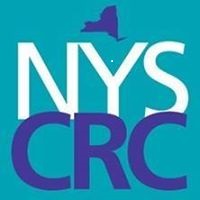 NYSCRC Business Meeting Agenda Webinar | July 11, 2018 | 11:00 - 12:0011:00 – 11:05 Welcome: Doris 11:05 – 11:15 Taking Stock – Deana 11:15 – 11:30 - DorisReport on Story Growing - present the Video National Conference Report Volunteer opportunities11:30 – 11:40 Report on REST initiative – Sharon11:40 – 11:50 Sustainability Kickoff – Doris and DeanaReport on preparations for the Sustainability Summit Launch of Paid membership – Doris	 11:50 – 12:00 – Group Discussion and Next StepsThank you for your support!